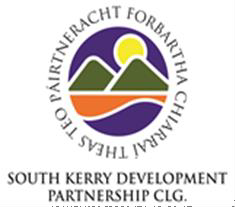 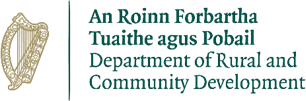 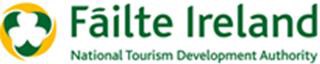 SKDP – Expression of Interest Form Outdoor Recreation Infrastructure Scheme 2021Measure 1: Small-scale Repair/Development/Promotional and Marketing ProjectsPlease provide breakdown of project timelines including anticipated start date/completion datePlease forward completed Expression of Interests by email to Clyne@skdp.net or by post to: Concubhair Lyne, RRO, SKDP, West Main Street, Cahersiveen, Co. KerryClosing date for receipt of Expression of Interests is 28th May 2021 @ 5pmApplicant DetailsApplicant DetailsCommunity GroupContact PersonPhoneEmailProject ProposalProject ProposalOutline of proposed projectHas funding for this project been sought from any other sources? If yes, please specify what source and up to date position regarding those applicationsIs there a clear need in the local area for a project of this type and does it deliver a positive impact for the local area from either a tourism/health or economic perspective?Are all permissions (planning etc.) and/or approvals required in order to complete the project in place? If not please provide details regarding the current position:Project CostingsProject CostingsProject CostingsTotal Estimated Project CostTotal Estimated Project CostCommunity ContributionCommunity ContributionIndicative Date:Brief description of work to be completed:Start Date:Completion Date: